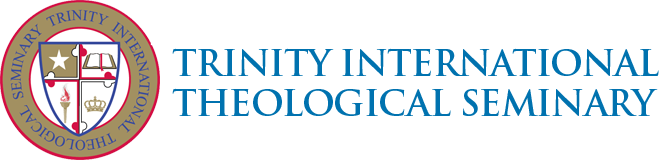 P.O. Box 1591, Owings Mills, Maryland 21117, U.S.A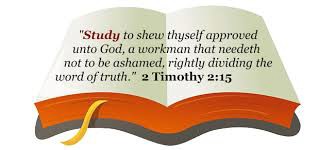 Course Name: JUDGMENTWELCOME TO A TUITION-FREE STUDY OF THE BIBLE!It is not necessary to enroll at a student or pay tuition. You may begin this study immediately. Before you begin, please note:FIRST: This is a comprehensive tuition-free study. You may complete the entire course without cost. After completing the course of study, you will be given the option of receiving a Certificate of Achievement for a small fee. SECOND: This study is totally self-contained. You will only need your personal Bible. THIRD: This study is self-paced. Move through it the way you find most helpful.FOURTH: Even though it is free, this is a serious study of the Bible. Instructions to Guide the Student in This StudyBegin your study by having prayer. You need to understand what the Bible teaches. God has promised to help you. God keeps his promises. As you pray, you can thank God that He will help you understand. Pray with faith. Put John 16:13 to the test!Utilize any method of study (time of day, place of study, etc.) that will produce good results.First, read all the Underlined Statements but no Scripture. This is the Subject you are studying.Read carefully! Be sure you know the meaning of each word. Reading aloud may help.Now, read all the Bible verses after the Underlined Statements. As you read, write in your notebook any thoughts that you want to add. Write a summary of what the Holy Spirit enables you to learn. Since there are no tests to complete, the more carefully you read, and the more completely you write your summary, the more you will learn!Mark your Bible. Make notations in the margin.Meditate! Continue to think about what the Bible teaches. Memorize some verses.Live what the Bible teaches. Obey the Word of God! As you obey what you learn, God will teach you more.Share what you learn. As you teach and tell others what you have learned, God will help you to understand more clearly. You will help others and strengthen yourself.Never give up. With God's help you can be a faithful and effective Christian witness and worker.Study to show thyself approved unto God, a workman that needeth not to be ashamed, rightly dividing the word of truth 2 Timothy 2:15.Definition: Judgment requires a judge, a basis of judgment, evidence of transgression, and a resulting verdict. God's judgment is righteous, true, and beyond any other court of appeal.The New Testament States the Universal Judgment of Sowing/Reaping, Galatians 6:7-9; 2Corinthians 9:6.The Old Testament Gives Examples of God's Direct Judgment. Exodus 12:12; Ezekiel 25:11; 1Samuel 25:38; 2 Samuel 6:7.By disease, Exodus 9:10; Numbers 16:47; 2 Chronicles 26:19.By drought, 1Kings 17:1; Amos 4:7. By natural disaster, Genesis:7:17-24.By angels, Isaiah 37:36; Acts 12:23; Hebrews 2:2.By war and captivity, Jeremiah 25:8-14.The New Testament Gives Examples of God's Direct Judgment. Luke 19:41-44; Acts 12:23;Acts 13:11.The New Testament Warns Against Man's Judgment of Others. Matthew 7:1,2; Luke 6:37;Romans 14:3,10,13; James 4:11.The New Testament Teaches Self-Judgment By the Christian. 1 Corinthians 11:31; 2Corinthians 11:5-30; 13:5; 1 John 1:9.The New Testament Teaches the Basis of Judgment. Matthew 7:2;12:36; Luke 11:31;19:22;John 12:48; Acts 17:31; Romans 2:2,5.The New Testament Teaches that Christians Will Face the Judgment of Christ upon their Works, Corinthians 5:10.Time. After Christ's return, Revelation 22:12.Subjects. All Christians, 1 Corinthians 3:13-15; 2 Corinthians 5:10.Judge. Christ is the Judge, Matthew 25:14-46; Luke 19:22; Romans 14:10; 2 Timothy 4:8.Basis. The conformity of the Christian's work to Christ's standards, 1 Corinthians 3:10-15; 2Corinthians 5:10.Result. Loss or Gain of rewards described as crowns, such as the following: 1. Incorruptible 1 Corinthians 9:25-27,Life Revelation 2:10, James 1:12.Glory 1 Peter 5;2-4,Righteousness 2 Timothy 4:8,Rejoicing 1 Thessalonians 2:19-20.The unsaved will face Final Judgment. Romans 2:5,16; Hebrews 13:4; 2 Peter 3:7; Jude 1:6.Time. Revelation chapters 19 and 20.Subjects. The unsaved dead, Romans 2:1-11; 2 Peter 2:4,9-19; Revelation 20:12.Judge. Jesus is the Judge. John 5:22, 27-29; Revelation 20:11.Basis. Their evil works. Revelation 20:12,13.Result. Eternal or the second death. Revelation 20:14,15.Jesus bore God's Judgments for believers" salvation. 2 Peter 2:24; Romans chapter 5and 6. Isaiah 53:4,5,6,10,11.Time: Crucifixion of Christ ( 30 A.D.)Place: Calvary, outside Jerusalem, Hebrews 13:12.Basis: Jesus One-time and Finished Work, 1 Peter 2:24; Hebrews 9 and 10.Result: Jesus took believer's sins and imparts His righteousness, 2 Corinthians 5:21.The Bible describes three Thrones of Judgment:The Judgment Seat of Christ, 2 Corinthians 5:10. This takes place in the air and is for believers' only. It deals with works, not salvation.The Throne of Glory, Matthew 25:31, 32. This takes place of Earth and deals with nations rather than individuals.The Great White Throne, Revelation 20:11,12. This takes place in the heavens and deals with the destiny of the wicked dead.The fallen angels await this Great White Throne judgment, Jude 1:6The Jewish nation will undergo judgment in the Great Tribulation, Matthew 24:21-31; Jeremiah 30:4-7; Daniel 12:1Judgment is an inescapable human experience, Hebrews 9:27; Romans 2:3.God's Judgment is Just and without respect of persons, Romans 2:2,11.God has placed all judgment in the authority of His Son, the Lord Jesus, John 5:22, 27, 28-30.God's Judgment may be progressive, Romans 1:18, 24, 26,28; Amos 4.God's Judgment may be averted by repentance, Jonah 3:10.; 2 Chronicles 7:12-14,...end of courseCONGRATULATIONS! If you have completed the course as instructed, you have achieved an extremely important milestone in your walk with the Lord. We rejoice with you, and trust that God will use you in an even greater way to minister to a world that is in desperate need of the life-changing Gospel of our Risen Lord and Savior, Jesus Christ! May the Holy Spirit go before you and make every crooked place straight! (Isaiah 45:2)Now that you have completed this course, you have the option of receiving a Certificate of Achievement for small fee. See the "Procedure for Requesting a Certificate for a Completed Course."Procedure for Requesting a Certificate for a Completed CourseTo receive your optional Certificate of Achievement, we need the following information from you:The course you have completed.Your names as you would like it to appear on your Certificate.Your full mailing address.Your email address and telephone number (if any)One page essay summarizing your understanding of the course. This can be emailed to: info@titseminary.orgBy submitting this statement, you are affirming that you actually completed the course for which you are requesting the Certificate, and that you understand that the fee is non- refundable.Please send the above documentation with your check, Money Order or Bank draft in the amount of $20 (Twenty U.S. Dollars) per course, drawn on a USA Bank, and mail to:Trinity International Theological Seminary, P. O. Box 1591, Owings Mills, Maryland 21117, USA. You may also email the Form to: info@titseminary.org. Payments can be made by credit or debit card, or paypal on our website: www.titseminary.orgNOTE: Students residing outside the United States must include additional $5 (Five U.S. Dollars) for certificate mailing and handling cost. Please note: The courses are free of charge and you are not required to send us the above documentation if you do not need a Certificate of Achievement.COPYRIGHT NOTICE:  This course is the exclusive property of Trinity International Theological Seminary, and is intended as a tuition-free study.  It may not be copied, sold, distributed, or otherwise reproduced.  All forms of unauthorized access or use is strictly prohibited.  All copyright and intellectual property rights apply.